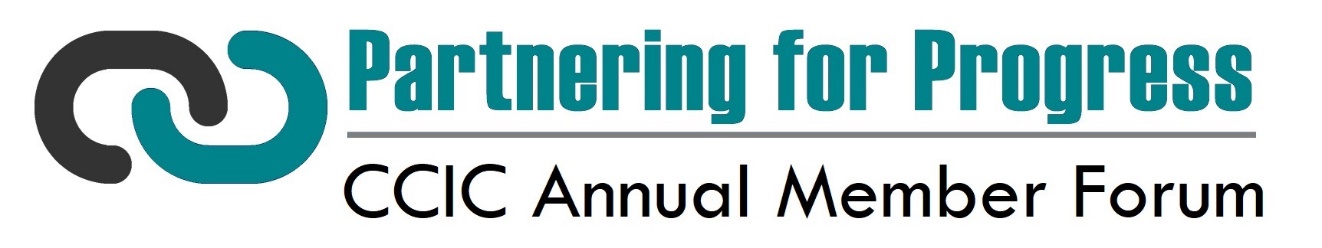 2022 Annual Member Forum Presentation Proposal(*Denotes Required Fields)Presenter #1Presenter #2  (if applicable)Workshop DetailsWorkshop Title (a great title is important to drive audience registration): *Please provide a workshop description for the brochure. (60 words max.).*Workshop Audience (please select all that apply):*Please indicate all workshop timeslots in which you are able to present. Only one will be assigned, but we appreciate your flexibility as we work to schedule the workshops to best align with the first choice selections of the attendees. *9:00 a.m. - Session 110:00 a.m. - Session 211:00 a.m. - Session 3Below, please briefly highlight your main objectives and what skills or knowledge participants will gain as a result of your workshop:*Is there anything else you would like us to know about your workshop?Name*Company*Email*NameCompanyEmailAcademicCareer ServicesCommunicationsFacilitiesFiscalGovernment AffairsHuman Resources / BenefitsLegalRisk ManagementStudent AffairsTech/ResearchOther